                                                                                             Приложение № 3На запрос о предоставлении сведений из информационной системы обеспечения градостроительной деятельности (ИСОГД) для земельного участка с кадастровым номером 45:08:031702:783, площадью 2434, расположенного по адресу: Курганская область, Кетовский район, с. Каширино, ул. К. Мяготина, 1:Информация о градостроительном регламенте либо требованиях к назначению, параметрам и размещению объекта капитального строительства на земельном участке, на который действие градостроительного регламента не распространяется или для которого градостроительный регламент не устанавливается.Установлен градостроительный регламент.  Земельный участок находится в территориальной зоне Ж-2 Из правил землепользования и застройки Каширинского сельсовета Кетовского района Курганской области:Статья 69. Градостроительные регламенты. Жилые зоныЖилые зоны предназначены для застройки территорий жилыми зданиями, встроено-пристроенными и отдельно стоящими объектами обслуживания, общественного питания и торговли, в том числе:Ж-2. Зона малоэтажной многоквартирной жилой застройкиТерритории, застроенные или планируемые к застройке малоэтажными многоквартирными жилыми домами и блокированными многоквартирными жилыми домами с приквартирными участками.Основные виды разрешенного использования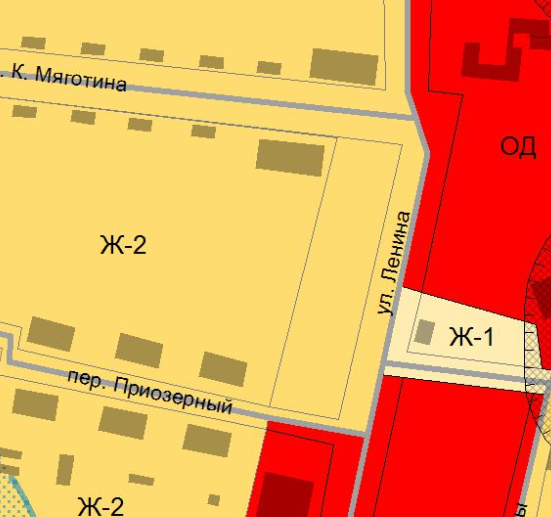 Размещение земельного участкаВспомогательные виды разрешенного использованияУсловно-разрешенные виды использованияПримечания:Площадь под гараж на одно транспортное средство - не более 24 кв. м.Расстояние между фронтальной границей участка (красной линией) и основным строением - минимум 5 метров. По красной линии допускается размещать жилые здания со встроенными в первые этажи или пристроенными помещениями общественного назначения.Расстояние между боковой границей участка (не прилегающей к красной линии) и основным строением - минимум 3 метра.Расстояние между границей участка со стороны ввода инженерных сетей и основным строением – не менее 6 метров.На приусадебном (приквартирном) участке допускается размещение животноводческого хозяйства не более 15 голов (КРС, свиней, лошадей, овец).Хозяйственные постройки для скота и птицы на земельном участке располагаются с отступом:от красных линий улиц и проездов - минимум 5 метров.от границы соседнего земельного участка - минимум 4 метра;от жилого дома до построек для скота и птицы - минимум 4 метра, но с учетом того, что сараи для скота и птицы следует размещать на расстоянии от окон жилых помещений дома - не менее 15 м,от бани, гаража и др. - минимум 1 метр;от стволов высокорослых деревьев - минимум 4 метра; от стволов среднерослых деревьев - минимум 2 метра; от кустарника - минимум 1 метр.Помещения для содержания скота и птицы допускается предусматривать встроенными или пристроенными в структуре индивидуального жилого дома при изоляции их от жилых комнат не менее чем тремя подсобными помещениями. При этом помещения для скота и птицы должны иметь изолированный наружный вход, расположенный не ближе 7 м от входа в жилой дом.Расстояние от окон жилых помещений до хозяйственных и прочих строений за исключением сараев для содержания скота и птицы, расположенных на соседних участках, должно быть минимум 6 метров.Высота зданий от уровня земли до верха плоской кровли не более 9,6 м, до конька скатной кровли не более 13,6 м, не включая шпили, башни, флагштоки.Высота вспомогательных строений от уровня земли до верха плоской кровли не более 3 метров, до конька скатной кровли не более 7 метров.Запрещается размещение жилых помещений в цокольных и подвальных этажах.Отдельно стоящие хозяйственные постройки по площади не должны превышать площади жилого дома.Вспомогательные строения, за исключением гаражей, выгребов и углярок, размещать со стороны улиц не допускается.Требования к ограждению земельных участков: со стороны улиц характер ограждения и его высота должны быть единообразными как минимум на протяжении одного квартала с обеих сторон улицы.Расстояние от общих мусоросборников до окон жилых домов не менее 50 м, до границ участков детских учреждений, озелененных площадок следует устанавливать не менее 50 м., но не более 100 м до входа на территорию участка жилого дома.Максимальное количество машиномест на гостевых стоянках не более 10.Размещение и размеры общих игровых и спортивные площадок принимать в соответствии с СП 30-102-99* «Планировка и застройка территорий малоэтажного строительства», СП 42.13330.2011. «Свод правил. Градостроительство. Планировка и застройка городских и сельских поселений. (Актуализированная редакция СНиП 2.07.01-89*)», СП 35-105-2002 «Свод правил Реконструкция городской застройки с учётом доступности для инвалидов и других мало мобильных групп населения».Удельный вес озеленённых участков территорий малоэтажной жилой застройки в границах территории жилого района малоэтажной застройки домами индивидуального типа – не менее 25 %.Площадь участка, иные строительные параметры объектов, отнесённых к условно разрешённым принимаются в соответствии с требованиями СП 42.13330.2011. «Свод правил. Градостроительство. Планировка и застройка городских и сельских поселений. (Актуализированная редакция СНиП 2.07.01-89*)», техническими регламентами, в том числе региональных нормативов градостроительного проектирования Курганской области, статьи 80 настоящих Правил.Примечание.   * без учета эксплуатируемой кровли подземных, подвальных, цокольных частей объектовНПУ- не подлежат установлению2. Реквизиты акта органа государственной власти субъекта Российской Федерации, органа местного самоуправления, содержащего градостроительный регламент либо реквизиты акта федерального органа государственной власти, органа государственной власти субъекта Российской Федерации, органа местного самоуправления, иной организации, определяющего, в соответствии с федеральными законами, порядок использования земельного участка, на который действие градостроительного регламента не распространяется или для которого градостроительный регламент не устанавливаетсяСпециалист отдела архитектуры и градостроительства                                     Е.Н. КудринаВиды разрешенного использования земельных участковСодержание видов разрешенного использования земельных участковПараметры разрешенного строительства и использования земельных участковМалоэтажная многоквартирная жилая застройка (код 2.1.1)Малоэтажный многоквартирный жилой дом (дом, пригодный для постоянного проживания высотой до 3 этажей, включая мансардный)Этажность дома – не выше 3-х этажей, в том числе мансардный. Минимальная площадь участка - 1500 кв. м. Таблица 10Блокированная жилая застройка (код 2.3)Жилой дом блокированной застройкиЭтажность дома – не выше 3-х этажей, в том числе мансардный. Общее количество совмещенных домов не более десяти. Таблица 10Обслуживание жилой застройки (код 2.7)Объекты капитального строительства, размещение которых предусмотрено видами разрешенного использования с кодами 3.1 (коммунальное обслу- живание), 3.4 (здравоохранение), 3.4.1 (амбулаторно-поликлиническое обслуживание), 3.10.1 (амбулаторноеветеринарное обслуживание), 4.7 (гостиничное обслуживание), если их размещение связано с удовлетворением повседневных потребностей жителей, не причиняет вреда окружающей среде и санитарному благополучию, не причиняет существенного неудобства жителям, не требует установления санитарной зоныТаблица 10Виды разрешенного использованияЗемельных участковСодержание видов разрешенного использования земельных участковПараметры разрешенного строительства и использования земельных участковМалоэтажнаяОбъекты обслуживания жилойОбщая площадь объектовмногоквартирная жилаязастройки во встроенных, пристроенныхобслуживания не можетзастройка (код 2.1.1)и встроенно-пристроенных помещенияхпревышать 15% общей площадималоэтажного многоквартирного дома;помещений жилого домаиндивидуальные гаражи;иные вспомогательные сооруженияБлокированная жилаяИндивидуальный гараж;Водоотвод с крыш объектовзастройка (код 2.3)иные вспомогательные сооружения;должен осуществляться наразведение декоративных и плодовыхземельный участокдеревьев, овощных и ягодных культурсобственникаКоммунальноеКотельные;Таблица 10обслуживание (код 3.1)водопровод;линии электропередач;трансформаторные подстанции;газопровод;линии связи;канализацияВиды разрешенного использования земельных участковСодержание видов разрешенного использования земельных участковПараметры разрешенного строительства и использования земельных участковДля индивидуального жилищного строительства (код 2.1)Индивидуальный жилой дом (дом, пригодный для постоянного проживания, высотой не выше трех надземных этажей);выращивание плодовых, ягодных, овощных, бахчевых или иных декоративных или сельскохозяйственных культур; индивидуальный гараж и подсобныесооруженияТаблица 10Для ведения личного подсобного хозяйства (код 2.2)Жилой дом, не предназначенный для раздела на квартиры (дом, пригодный для постоянного проживания и высотой не выше трех надземных этажей); выращивание	сельскохозяйственных растений;индивидуальный	гараж	и	иные вспомогательные сооружения; содержание сельскохозяйственных животныхТаблица 10Объекты гаражного назначения (код 2.7.1)Отдельно стоящие и пристроенные гаражи, в том числе подземные, предназначенные для хранения личного автотранспорта гражданТаблица 10Магазины (код 4.4)Объекты капитального строительства, предназначенные для продажи товаровОграничение торговой площади магазинов в сельской жилой застройке до 50 кв. м№п.Кодовое обозначение территориальных зон и видов разрешенного использования земельных участковГрадостроительные регламенты территориальных зон, функциональные зоны для которых градостроительные регламенты не устанавливаютсяГрадостроительные регламенты территориальных зон, функциональные зоны для которых градостроительные регламенты не устанавливаютсяГрадостроительные регламенты территориальных зон, функциональные зоны для которых градостроительные регламенты не устанавливаютсяГрадостроительные регламенты территориальных зон, функциональные зоны для которых градостроительные регламенты не устанавливаютсяГрадостроительные регламенты территориальных зон, функциональные зоны для которых градостроительные регламенты не устанавливаютсяГрадостроительные регламенты территориальных зон, функциональные зоны для которых градостроительные регламенты не устанавливаютсяГрадостроительные регламенты территориальных зон, функциональные зоны для которых градостроительные регламенты не устанавливаютсяГрадостроительные регламенты территориальных зон, функциональные зоны для которых градостроительные регламенты не устанавливаютсяГрадостроительные регламенты территориальных зон, функциональные зоны для которых градостроительные регламенты не устанавливаютсяГрадостроительные регламенты территориальных зон, функциональные зоны для которых градостроительные регламенты не устанавливаютсяГрадостроительные регламенты территориальных зон, функциональные зоны для которых градостроительные регламенты не устанавливаютсяГрадостроительные регламенты территориальных зон, функциональные зоны для которых градостроительные регламенты не устанавливаютсяГрадостроительные регламенты территориальных зон, функциональные зоны для которых градостроительные регламенты не устанавливаются№п.Кодовое обозначение территориальных зон и видов разрешенного использования земельных участковПредельные параметры земельных участковПредельные параметры земельных участковПредельные параметры земельных участковПредельные параметры земельных участковПредельные параметры земельных участковПредельные параметры земельных участковПредельные параметры земельных участков№п.Кодовое обозначение территориальных зон и видов разрешенного использования земельных участковМинимальная площадь земельных участков, (га)Максимальная площадь земельных участков, (га)Минимальная ширина земельных участков, (м)Максимальная ширина земельных участков, (м)Минимальная длина земельных участков, (м)Максимальная длина земельных участков, (м)Норма делимости, (м)Минимальные отступы от границ зем-х участков в целях определе-ния мест допустимого размещения зданий, строений, сооружений,  (м)Минимальное количество надземных этажей зданий, строений, сооружений, (ед.)Максимальное количество надземных этажей зданий, строений, сооружений, (ед.)Максимальная высота зданий, строений, сооружений (м.)Минимальный процент застройки в границах земельного участка*, (процент)Максимальный процент застройки в границах земельного участка*, (процент)Ж-20,150,612НПУ12НПУ0,15313152040Решение Каширинской сельской Думы от 24,12.2012 г. № 76(наименование представительного органа местного самоуправления,«Об утверждении Правил землепользования и застройки Каширинского сельсовета Кетовского района Курганской области»реквизиты акта об утверждении правил)